3 Pathways for Converting ACES to Biomedical DiseasePsychological:Eating, drinking, smoking, street drugs, inactivity, promiscuity, gambling, etc.Neurophysiological:Inflammation, Immune system alterationEpigenetic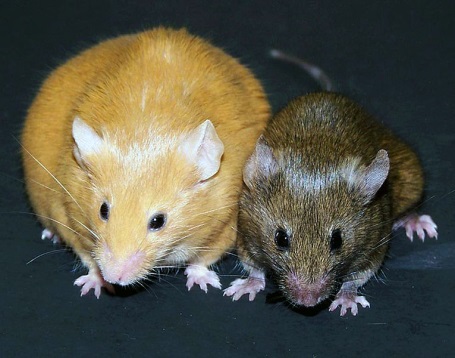 